Stand: 12.06.2024ProjektsteckbriefProjektsteckbriefProjektsteckbriefProjektsteckbriefProjektsteckbriefProjektsteckbriefProjektsteckbriefWK-IDDEBB674_70WK-IDDEBB674_70WK-NameLausitzer Neiße-70WK-NameLausitzer Neiße-70GewässernameLausitzer NeißeID PlanungsbereichPB 30ID PlanungsbereichPB 30UntersuchungsraumUR 5 - Teilabschnitt Lausitzer Neiße von Guben bis Mündung bei RatzdorfUntersuchungsraumUR 5 - Teilabschnitt Lausitzer Neiße von Guben bis Mündung bei RatzdorfUntersuchungsraumUR 5 - Teilabschnitt Lausitzer Neiße von Guben bis Mündung bei RatzdorfUntersuchungsraumUR 5 - Teilabschnitt Lausitzer Neiße von Guben bis Mündung bei RatzdorfUntersuchungsraumUR 5 - Teilabschnitt Lausitzer Neiße von Guben bis Mündung bei RatzdorfAbschnitts-ID03.12_Lausitzer Neiße bis 03.15_Lausitzer NeißeAbschnitts-ID03.12_Lausitzer Neiße bis 03.15_Lausitzer NeißeProjekttitelEntwicklung eines Aufwertungsstrahlweges bei Gut BreslackProjekttitelEntwicklung eines Aufwertungsstrahlweges bei Gut BreslackProjekttitelEntwicklung eines Aufwertungsstrahlweges bei Gut BreslackProjekttitelEntwicklung eines Aufwertungsstrahlweges bei Gut BreslackProjekttitelEntwicklung eines Aufwertungsstrahlweges bei Gut BreslackProjekttitelEntwicklung eines Aufwertungsstrahlweges bei Gut BreslackProjekttitelEntwicklung eines Aufwertungsstrahlweges bei Gut BreslackAllgemeine AngabenAllgemeine AngabenAllgemeine AngabenAllgemeine AngabenAllgemeine AngabenAllgemeine AngabenAllgemeine Angaben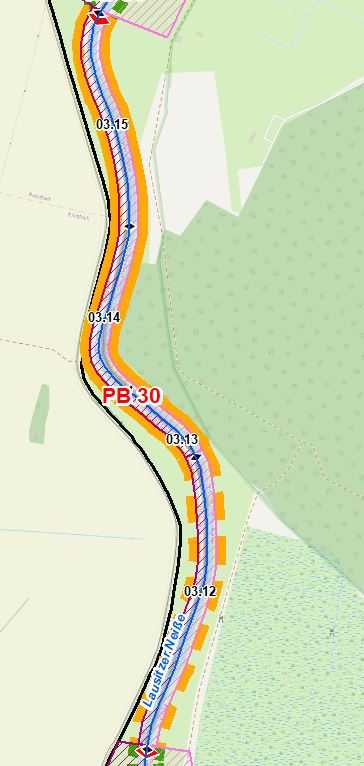 Stationierung (Fluss-km von – bis)4,25 bis 2,15Stationierung (Fluss-km von – bis)4,25 bis 2,15Stationierung (Fluss-km von – bis)4,25 bis 2,15Abschnittslänge2.111,9 mAbschnittslänge2.111,9 mAbschnittslänge2.111,9 mLagebeschreibung Ende breiteres Vorland bis Abzweig Grenzweg/Deich RatzdorfLagebeschreibung Ende breiteres Vorland bis Abzweig Grenzweg/Deich RatzdorfLagebeschreibung Ende breiteres Vorland bis Abzweig Grenzweg/Deich RatzdorfLandkreisOder-SpreeLandkreisOder-SpreeLandkreisOder-SpreeGemeindenNeißemündeGemeindenNeißemündeGemeindenNeißemündeKurzbeschreibung MaßnahmenflächeEingedeichtes Vorland mit Offenlandflächen, teils Hinterland betroffen, landwirtschaftlich genutzte AltaueKurzbeschreibung MaßnahmenflächeEingedeichtes Vorland mit Offenlandflächen, teils Hinterland betroffen, landwirtschaftlich genutzte AltaueKurzbeschreibung MaßnahmenflächeEingedeichtes Vorland mit Offenlandflächen, teils Hinterland betroffen, landwirtschaftlich genutzte AltaueFlächeninanspruchnahme (dt. Territorium)850,94 haFlächeninanspruchnahme (dt. Territorium)850,94 haFlächeninanspruchnahme (dt. Territorium)850,94 haProjektzieleProjektzieleProjektzieleProjektzieleProjektzieleProjektzieleProjektzieleBeschreibung:Das Deichvorland soll zu einem Aufwertungsstrahlweg entwickelt werden. Ziele sind:Verbesserung der Strukturgüte, Verbesserung der lateralen Vernetzung und Verbesserung der Anbindung der Aue an das Abflussgeschehen sowie die Dynamikzur Verbesserung der Lebensraumbedingungen für Fische, Makrozoobenthos und Makrophyten.Folgende Maßnahmenziele sind vorgesehen:Abflachung Uferrehnen,Umbau Regulierungsbauwerke,Schaffung durchströmter Flachwasserbereiche im Vorland,Initialisierung auentypischer Gehölze in Verbindung mit der Schaffung von Rinnenstrukturen.Beschreibung:Das Deichvorland soll zu einem Aufwertungsstrahlweg entwickelt werden. Ziele sind:Verbesserung der Strukturgüte, Verbesserung der lateralen Vernetzung und Verbesserung der Anbindung der Aue an das Abflussgeschehen sowie die Dynamikzur Verbesserung der Lebensraumbedingungen für Fische, Makrozoobenthos und Makrophyten.Folgende Maßnahmenziele sind vorgesehen:Abflachung Uferrehnen,Umbau Regulierungsbauwerke,Schaffung durchströmter Flachwasserbereiche im Vorland,Initialisierung auentypischer Gehölze in Verbindung mit der Schaffung von Rinnenstrukturen.Beschreibung:Das Deichvorland soll zu einem Aufwertungsstrahlweg entwickelt werden. Ziele sind:Verbesserung der Strukturgüte, Verbesserung der lateralen Vernetzung und Verbesserung der Anbindung der Aue an das Abflussgeschehen sowie die Dynamikzur Verbesserung der Lebensraumbedingungen für Fische, Makrozoobenthos und Makrophyten.Folgende Maßnahmenziele sind vorgesehen:Abflachung Uferrehnen,Umbau Regulierungsbauwerke,Schaffung durchströmter Flachwasserbereiche im Vorland,Initialisierung auentypischer Gehölze in Verbindung mit der Schaffung von Rinnenstrukturen.Beschreibung:Das Deichvorland soll zu einem Aufwertungsstrahlweg entwickelt werden. Ziele sind:Verbesserung der Strukturgüte, Verbesserung der lateralen Vernetzung und Verbesserung der Anbindung der Aue an das Abflussgeschehen sowie die Dynamikzur Verbesserung der Lebensraumbedingungen für Fische, Makrozoobenthos und Makrophyten.Folgende Maßnahmenziele sind vorgesehen:Abflachung Uferrehnen,Umbau Regulierungsbauwerke,Schaffung durchströmter Flachwasserbereiche im Vorland,Initialisierung auentypischer Gehölze in Verbindung mit der Schaffung von Rinnenstrukturen.Beschreibung:Das Deichvorland soll zu einem Aufwertungsstrahlweg entwickelt werden. Ziele sind:Verbesserung der Strukturgüte, Verbesserung der lateralen Vernetzung und Verbesserung der Anbindung der Aue an das Abflussgeschehen sowie die Dynamikzur Verbesserung der Lebensraumbedingungen für Fische, Makrozoobenthos und Makrophyten.Folgende Maßnahmenziele sind vorgesehen:Abflachung Uferrehnen,Umbau Regulierungsbauwerke,Schaffung durchströmter Flachwasserbereiche im Vorland,Initialisierung auentypischer Gehölze in Verbindung mit der Schaffung von Rinnenstrukturen.Beschreibung:Das Deichvorland soll zu einem Aufwertungsstrahlweg entwickelt werden. Ziele sind:Verbesserung der Strukturgüte, Verbesserung der lateralen Vernetzung und Verbesserung der Anbindung der Aue an das Abflussgeschehen sowie die Dynamikzur Verbesserung der Lebensraumbedingungen für Fische, Makrozoobenthos und Makrophyten.Folgende Maßnahmenziele sind vorgesehen:Abflachung Uferrehnen,Umbau Regulierungsbauwerke,Schaffung durchströmter Flachwasserbereiche im Vorland,Initialisierung auentypischer Gehölze in Verbindung mit der Schaffung von Rinnenstrukturen.Beschreibung:Das Deichvorland soll zu einem Aufwertungsstrahlweg entwickelt werden. Ziele sind:Verbesserung der Strukturgüte, Verbesserung der lateralen Vernetzung und Verbesserung der Anbindung der Aue an das Abflussgeschehen sowie die Dynamikzur Verbesserung der Lebensraumbedingungen für Fische, Makrozoobenthos und Makrophyten.Folgende Maßnahmenziele sind vorgesehen:Abflachung Uferrehnen,Umbau Regulierungsbauwerke,Schaffung durchströmter Flachwasserbereiche im Vorland,Initialisierung auentypischer Gehölze in Verbindung mit der Schaffung von Rinnenstrukturen.Planerische RandbedingungenPlanerische RandbedingungenPlanerische RandbedingungenPlanerische RandbedingungenPlanerische RandbedingungenPlanerische RandbedingungenPlanerische RandbedingungenRestriktionenDeichlinie, Wasserstraßennutzung, landwirtschaftliche NutzflächenRestriktionenDeichlinie, Wasserstraßennutzung, landwirtschaftliche NutzflächenRestriktionenDeichlinie, Wasserstraßennutzung, landwirtschaftliche NutzflächenRestriktionenDeichlinie, Wasserstraßennutzung, landwirtschaftliche NutzflächenRestriktionenDeichlinie, Wasserstraßennutzung, landwirtschaftliche NutzflächenRestriktionenDeichlinie, Wasserstraßennutzung, landwirtschaftliche NutzflächenRestriktionenDeichlinie, Wasserstraßennutzung, landwirtschaftliche NutzflächenRandbedingungen (bei weiterführender Planung zu berücksichtigen)Wasserspiegelabsunk (z.B. bei Altarmanbindungen und Profilaufweitungen)Änderungen des Sedimenttransports bzw. der Sohlhöhen (z.B. bei Altarmanbindungen oder Profilaufweitung)Sedimenteinträge in das Fahrwasser (z. B. bei Entfernung der Uferbefestigung)Eigentumsgrenzen (z. B. bei Entfernung der Uferbefestigung)Randbedingungen (bei weiterführender Planung zu berücksichtigen)Wasserspiegelabsunk (z.B. bei Altarmanbindungen und Profilaufweitungen)Änderungen des Sedimenttransports bzw. der Sohlhöhen (z.B. bei Altarmanbindungen oder Profilaufweitung)Sedimenteinträge in das Fahrwasser (z. B. bei Entfernung der Uferbefestigung)Eigentumsgrenzen (z. B. bei Entfernung der Uferbefestigung)Randbedingungen (bei weiterführender Planung zu berücksichtigen)Wasserspiegelabsunk (z.B. bei Altarmanbindungen und Profilaufweitungen)Änderungen des Sedimenttransports bzw. der Sohlhöhen (z.B. bei Altarmanbindungen oder Profilaufweitung)Sedimenteinträge in das Fahrwasser (z. B. bei Entfernung der Uferbefestigung)Eigentumsgrenzen (z. B. bei Entfernung der Uferbefestigung)Randbedingungen (bei weiterführender Planung zu berücksichtigen)Wasserspiegelabsunk (z.B. bei Altarmanbindungen und Profilaufweitungen)Änderungen des Sedimenttransports bzw. der Sohlhöhen (z.B. bei Altarmanbindungen oder Profilaufweitung)Sedimenteinträge in das Fahrwasser (z. B. bei Entfernung der Uferbefestigung)Eigentumsgrenzen (z. B. bei Entfernung der Uferbefestigung)Randbedingungen (bei weiterführender Planung zu berücksichtigen)Wasserspiegelabsunk (z.B. bei Altarmanbindungen und Profilaufweitungen)Änderungen des Sedimenttransports bzw. der Sohlhöhen (z.B. bei Altarmanbindungen oder Profilaufweitung)Sedimenteinträge in das Fahrwasser (z. B. bei Entfernung der Uferbefestigung)Eigentumsgrenzen (z. B. bei Entfernung der Uferbefestigung)Randbedingungen (bei weiterführender Planung zu berücksichtigen)Wasserspiegelabsunk (z.B. bei Altarmanbindungen und Profilaufweitungen)Änderungen des Sedimenttransports bzw. der Sohlhöhen (z.B. bei Altarmanbindungen oder Profilaufweitung)Sedimenteinträge in das Fahrwasser (z. B. bei Entfernung der Uferbefestigung)Eigentumsgrenzen (z. B. bei Entfernung der Uferbefestigung)Randbedingungen (bei weiterführender Planung zu berücksichtigen)Wasserspiegelabsunk (z.B. bei Altarmanbindungen und Profilaufweitungen)Änderungen des Sedimenttransports bzw. der Sohlhöhen (z.B. bei Altarmanbindungen oder Profilaufweitung)Sedimenteinträge in das Fahrwasser (z. B. bei Entfernung der Uferbefestigung)Eigentumsgrenzen (z. B. bei Entfernung der Uferbefestigung)EntwicklungszieleEntwicklungszieleEntwicklungszieleEntwicklungszieleEntwicklungszieleEntwicklungszieleEntwicklungszieleAbschnitts-IDEntwicklungsziel gemäß STK (dt. Territorium)Entwicklungsziel gemäß STK (dt. Territorium)Entwicklungsziel gemäß STK (dt. Territorium)Anmerkung zu EntwicklungszielAnmerkung zu EntwicklungszielAnmerkung zu Entwicklungsziel03.12Aufwertungsstrahlweg entwickelnAufwertungsstrahlweg entwickelnAufwertungsstrahlweg entwickelnZielerreichung WRRL durch Umsetzung der Maßnahmen im eingedeichten Vorland möglich, Anlegen eines gewässerbe-gleitenden GehölzsaumsZielerreichung WRRL durch Umsetzung der Maßnahmen im eingedeichten Vorland möglich, Anlegen eines gewässerbe-gleitenden GehölzsaumsZielerreichung WRRL durch Umsetzung der Maßnahmen im eingedeichten Vorland möglich, Anlegen eines gewässerbe-gleitenden Gehölzsaums03.13Aufwertungsstrahlweg erhaltenAufwertungsstrahlweg erhaltenAufwertungsstrahlweg erhaltenZiele WRRL unter Berücksichtigung des angepassten Strahlwirkungs-Trittsteinkonzepts bereits erreicht (Verschlechterungsverbot)Ziele WRRL unter Berücksichtigung des angepassten Strahlwirkungs-Trittsteinkonzepts bereits erreicht (Verschlechterungsverbot)Ziele WRRL unter Berücksichtigung des angepassten Strahlwirkungs-Trittsteinkonzepts bereits erreicht (Verschlechterungsverbot)03.14Aufwertungsstrahlweg erhaltenAufwertungsstrahlweg erhaltenAufwertungsstrahlweg erhaltenZiele WRRL unter Berücksichtigung des angepassten Strahlwirkungs-Trittsteinkonzepts bereits erreicht (Verschlechterungsverbot)Ziele WRRL unter Berücksichtigung des angepassten Strahlwirkungs-Trittsteinkonzepts bereits erreicht (Verschlechterungsverbot)Ziele WRRL unter Berücksichtigung des angepassten Strahlwirkungs-Trittsteinkonzepts bereits erreicht (Verschlechterungsverbot)03.15Aufwertungsstrahlweg erhaltenAufwertungsstrahlweg erhaltenAufwertungsstrahlweg erhaltenZiele WRRL unter Berücksichtigung des angepassten Strahlwirkungs-Trittsteinkonzepts bereits erreicht (Verschlechterungsverbot)Ziele WRRL unter Berücksichtigung des angepassten Strahlwirkungs-Trittsteinkonzepts bereits erreicht (Verschlechterungsverbot)Ziele WRRL unter Berücksichtigung des angepassten Strahlwirkungs-Trittsteinkonzepts bereits erreicht (Verschlechterungsverbot)MaßnahmenplanungMaßnahmenplanungMaßnahmenplanungMaßnahmenplanungMaßnahmenplanungMaßnahmenplanungMaßnahmenplanungMaßnahmenziel	Verbesserung Durchgängig-	keit (linear und lateral)Maßnahmenziel	Verbesserung Durchgängig-	keit (linear und lateral)	Verbesserung 
	Habitatstruktur	Verbesserung 
	Habitatstruktur	Verbesserung 	Wasserhaushalt	sonstige 
	Verbesserung	sonstige 
	VerbesserungEinzelmaßnahmenAbschnitts-IDMaßnahmenbeschreibungMaßnahmenbeschreibungMaßnahmenbeschreibungLAWA-MN-TypPotenzieller MN-TrägerG1.103.12Initiieren einer naturnahen Sohlentwicklung Initiieren einer naturnahen Sohlentwicklung Initiieren einer naturnahen Sohlentwicklung 71, 72Land(G1.2)03.12GeschiebemanagementGeschiebemanagementGeschiebemanagement77LandU1.203.12Uferverbau teilweise rückbauenUferverbau teilweise rückbauenUferverbau teilweise rückbauen70, 72, 73LandU1.303.12Uferverbau/-schutzanlagen naturnah gestaltenUferverbau/-schutzanlagen naturnah gestaltenUferverbau/-schutzanlagen naturnah gestalten70, 72, 73LandU2.103.12Profil aufweiten / UferabflachungProfil aufweiten / UferabflachungProfil aufweiten / Uferabflachung70, 72LandU2.203.12 - 03.15Naturnahe Uferstrukturen erhalten/entwickelnNaturnahe Uferstrukturen erhalten/entwickelnNaturnahe Uferstrukturen erhalten/entwickeln73LandU2.303.12 - 03.15strömungsberuhigte Flachwasserzonen erhalten/entwickelnströmungsberuhigte Flachwasserzonen erhalten/entwickelnströmungsberuhigte Flachwasserzonen erhalten/entwickeln71, 73LandU3.103.12 - 03.15Ufervegetation erhalten/entwickeln/ersetzen (Schilf/Hochstauden/Gehölze)Ufervegetation erhalten/entwickeln/ersetzen (Schilf/Hochstauden/Gehölze)Ufervegetation erhalten/entwickeln/ersetzen (Schilf/Hochstauden/Gehölze)73Land(U3.2)03.12 - 03.15Neophyten-Management (Ufer)Neophyten-Management (Ufer)Neophyten-Management (Ufer)73, 94LandU3.303.12Uferrandstreifen anlegen und entwickelnUferrandstreifen anlegen und entwickelnUferrandstreifen anlegen und entwickeln28, 73, 74LandA2.103.12 - 03.15Auennutzung extensivieren/auenverträgliche NutzungAuennutzung extensivieren/auenverträgliche NutzungAuennutzung extensivieren/auenverträgliche Nutzung74Land/DritteS1.103.12Gewässerunterhaltung anpassen/optimierenGewässerunterhaltung anpassen/optimierenGewässerunterhaltung anpassen/optimieren79LandS2.103.12Reduzierung schifffahrtsinduzierter BelastungenReduzierung schifffahrtsinduzierter BelastungenReduzierung schifffahrtsinduzierter Belastungen95LandAllgemeine Hinweise zur MaßnahmenplanungkeineAllgemeine Hinweise zur MaßnahmenplanungkeineAllgemeine Hinweise zur MaßnahmenplanungkeineAllgemeine Hinweise zur MaßnahmenplanungkeineAllgemeine Hinweise zur MaßnahmenplanungkeineAllgemeine Hinweise zur MaßnahmenplanungkeineAllgemeine Hinweise zur MaßnahmenplanungkeineZeithorizont MaßnahmenumsetzungZeithorizont MaßnahmenumsetzungZeithorizont MaßnahmenumsetzungZeithorizont MaßnahmenumsetzungZeithorizont MaßnahmenumsetzungZeithorizont MaßnahmenumsetzungZeithorizont MaßnahmenumsetzungZeitlicher HorizontZeitlicher HorizontZeitlicher HorizontAuflistung EinzelmaßnahmenAuflistung EinzelmaßnahmenAuflistung EinzelmaßnahmenAuflistung Einzelmaßnahmenkurzfristig bzw. dauerhaftkurzfristig bzw. dauerhaftkurzfristig bzw. dauerhaftU2.2, U2.3, U3.1, (U3.2), A2.1, S1.1, S2.1U2.2, U2.3, U3.1, (U3.2), A2.1, S1.1, S2.1U2.2, U2.3, U3.1, (U3.2), A2.1, S1.1, S2.1U2.2, U2.3, U3.1, (U3.2), A2.1, S1.1, S2.1mittelfristigmittelfristigmittelfristigG1.1, (G1.2), U1.2, U1.3, U2.1, U3.3G1.1, (G1.2), U1.2, U1.3, U2.1, U3.3G1.1, (G1.2), U1.2, U1.3, U2.1, U3.3G1.1, (G1.2), U1.2, U1.3, U2.1, U3.3langfristiglangfristiglangfristigVorschläge für konkrete EinzelmaßnahmenVorschläge für konkrete EinzelmaßnahmenVorschläge für konkrete EinzelmaßnahmenVorschläge für konkrete EinzelmaßnahmenVorschläge für konkrete EinzelmaßnahmenVorschläge für konkrete EinzelmaßnahmenVorschläge für konkrete EinzelmaßnahmenBeschreibung und VerortungBeschreibung und VerortungBeschreibung und VerortungAbbildungAbbildungAbbildungAbbildungkeinekeinekeinePriorisierungPriorisierungPriorisierungPriorisierungPriorisierungPriorisierungPriorisierungPRIO-GesamtwertPRIO-GesamtwertPRIO-GesamtwertBemerkungBemerkungBemerkungBemerkungPlanungs-/GenehmigungsbedarfPlanungs-/GenehmigungsbedarfPlanungs-/GenehmigungsbedarfPlanungs-/GenehmigungsbedarfPlanungs-/GenehmigungsbedarfPlanungs-/GenehmigungsbedarfPlanungs-/GenehmigungsbedarfVoraussichtliches Planungs-/GenehmigungsverfahrenVoraussichtliches Planungs-/Genehmigungsverfahren	Unterhaltungs-
	maßnahme	Unterhaltungs-
	maßnahme	Genehmigung/
	Planfeststellung	Verfahrensart noch 	abzustimmen	Verfahrensart noch 	abzustimmenVerträglichkeiten  (Details siehe Abschnittsblätter, Einschätzungen zu Synergien & Konflikten)Verträglichkeiten  (Details siehe Abschnittsblätter, Einschätzungen zu Synergien & Konflikten)Verträglichkeit mit Hochwasserschutz	ja	
	neinVerträglichkeit mit Hochwasserschutz	ja	
	neinVerträglichkeit mit Natura 2000	ja 
	neinVerträglichkeit mit sonstigem Naturschutz	ja 
	neinVerträglichkeit mit sonstigem Naturschutz	ja 
	neinSynergien (Details siehe Abschnittsblätter)Synergien (Details siehe Abschnittsblätter)	Verbesserung 
	Hochwasserschutz	Verbesserung 
	Hochwasserschutz	Umsetzung FFH-
	Managementplanung	Verträglichkeit mit 
	Gewässerunterhaltung	Verträglichkeit mit 
	GewässerunterhaltungHinweise für weitere PlanungsschritteSynergien mit Hochwasserschutz und Naturschutz tiefergehend zu prüfenHinweise für weitere PlanungsschritteSynergien mit Hochwasserschutz und Naturschutz tiefergehend zu prüfenHinweise für weitere PlanungsschritteSynergien mit Hochwasserschutz und Naturschutz tiefergehend zu prüfenHinweise für weitere PlanungsschritteSynergien mit Hochwasserschutz und Naturschutz tiefergehend zu prüfenHinweise für weitere PlanungsschritteSynergien mit Hochwasserschutz und Naturschutz tiefergehend zu prüfenHinweise für weitere PlanungsschritteSynergien mit Hochwasserschutz und Naturschutz tiefergehend zu prüfenHinweise für weitere PlanungsschritteSynergien mit Hochwasserschutz und Naturschutz tiefergehend zu prüfenAnforderungen an die GewässerunterhaltungZulassen von Totholz (ggf. befestigen), Zulassen des Verfalls von Uferbefestigungen, Initialisierung und Entwicklung von durchströmten FlachwasserbereichenAnforderungen an die GewässerunterhaltungZulassen von Totholz (ggf. befestigen), Zulassen des Verfalls von Uferbefestigungen, Initialisierung und Entwicklung von durchströmten FlachwasserbereichenAnforderungen an die GewässerunterhaltungZulassen von Totholz (ggf. befestigen), Zulassen des Verfalls von Uferbefestigungen, Initialisierung und Entwicklung von durchströmten FlachwasserbereichenAnforderungen an die GewässerunterhaltungZulassen von Totholz (ggf. befestigen), Zulassen des Verfalls von Uferbefestigungen, Initialisierung und Entwicklung von durchströmten FlachwasserbereichenAnforderungen an die GewässerunterhaltungZulassen von Totholz (ggf. befestigen), Zulassen des Verfalls von Uferbefestigungen, Initialisierung und Entwicklung von durchströmten FlachwasserbereichenAnforderungen an die GewässerunterhaltungZulassen von Totholz (ggf. befestigen), Zulassen des Verfalls von Uferbefestigungen, Initialisierung und Entwicklung von durchströmten FlachwasserbereichenAnforderungen an die GewässerunterhaltungZulassen von Totholz (ggf. befestigen), Zulassen des Verfalls von Uferbefestigungen, Initialisierung und Entwicklung von durchströmten FlachwasserbereichenFlächensicherungFlächensicherungFlächensicherungFlächensicherungFlächensicherungFlächensicherungFlächensicherungFlächenverfügbarkeit	Flächen vollständig im 
	Eigentum öffentlicher HandFlächenverfügbarkeit	Flächen vollständig im 
	Eigentum öffentlicher Hand	Flächen teilweise im 	Eigentum öffentlicher 	Hand	Flächen teilweise im 	Eigentum öffentlicher 	Hand	Grunderwerb 
	erforderlich	MN-Umsetzung ohne  
	Grunderwerb möglich	MN-Umsetzung ohne  
	Grunderwerb möglichErläuterung zur FlächenverfügbarkeitVertragliche Regelung/Einvernehmen mit Eigentümer prüfen.Erläuterung zur FlächenverfügbarkeitVertragliche Regelung/Einvernehmen mit Eigentümer prüfen.Erläuterung zur FlächenverfügbarkeitVertragliche Regelung/Einvernehmen mit Eigentümer prüfen.Erläuterung zur FlächenverfügbarkeitVertragliche Regelung/Einvernehmen mit Eigentümer prüfen.Erläuterung zur FlächenverfügbarkeitVertragliche Regelung/Einvernehmen mit Eigentümer prüfen.Erläuterung zur FlächenverfügbarkeitVertragliche Regelung/Einvernehmen mit Eigentümer prüfen.Erläuterung zur FlächenverfügbarkeitVertragliche Regelung/Einvernehmen mit Eigentümer prüfen.